INFORME DE PONENCIA PARA PRIMER AL PROYECTO DE LEY 253/19 C “POR MEDIO DE LA CUAL SE ESTABLECE EL SERVICIO SOCIOAMBIENTAL OBLIGATORIO “LEGADO PARA EL AMBIENTE” Y SE DICTAN OTRAS DISPOSICIONES”EXPOSICIÓN DE MOTIVOS:OBJETO DE LA INICIATIVA:   El presente proyecto de ley tiene como objeto principal la preservación, mantenimiento, protección y recuperación, de los ecosistemas y el ambiente en Colombia a lo largo del territorio nacional a través de la reforestación de las zonas críticas y más afectadas. El proyecto tiene dos ejes principales descritos a continuación: El primero, a través de la educación y concientización de los estudiantes de educación media y superior formal, incentivar y fortalecer la importancia de la conservación, el cuidado del ambiente, la preservación y protección de los ecosistemas y en general del entorno a través de su contribución en la reforestación. El segundo eje establecer una medida inmediata y técnica que permita la reforestación en el país, a través de un requisito de grado para estudiantes de educación media y superior formal, dentro de los establecimientos de educación.MARCO NORMATIVO.CONSTITUCIÓN POLÍTICA.Artículo 79. Todas las personas tienen derecho a gozar de un ambiente sano. La ley garantizará la participación de la comunidad en las decisiones que puedan afectarlo. Es deber del Estado proteger la diversidad e integridad del ambiente, conservar las áreas de especial importancia ecológica y fomentar la educación para el logro de estos fines. Artículo 95. La calidad de colombiano enaltece a todos los miembros de la comunidad nacional. Todos están en el deber de engrandecerla y dignificarla. El ejercicio de los derechos y libertades reconocidos en esta Constitución implica responsabilidades. Toda persona está obligada a cumplir la Constitución y las leyes. (…) 8. Proteger los recursos culturales y naturales del país y velar por la conservación de un ambiente sanoArtículo 114: Se le otorga al Congreso de la Republica la facultad de hacer las leyes y ejercer control político sobre el gobierno y la administración. Artículo 150: En este artículo se especifica que el congreso es el ente encargado de hacer las leyes y ejercer ciertas funciones a través de ellas entre las cuales encontramos las de: (…)1.Interpretar, reformar y derogar las leyes.  
2. Expedir códigos en todos los ramos de la legislación y reformar sus disposiciones.(…)Ley 5 de 1992.Artículo 6: Menciona las funciones del Congreso de la Republica y dentro de estas señala la función legislativa la cual habla de  “para elaborar, interpretar, reformar y derogar las leyes y códigos en todos los ramos de la legislación.”LEY 155 DE 1994. “POR LA CUAL SE EXPIDE LA LEY GENERAL DE EDUCACIÓN”Artículo 5. FINES DE LA EDUCACIÓN. De conformidad con el artículo 67 de la Constitución Política, la educación se desarrollará atendiendo a los siguientes fines:10. La adquisición de una conciencia para la conservación, protección y mejoramiento del medio ambiente, de la calidad de la vida, del uso racional de los recursos naturales, de la prevención de desastres, dentro de una cultura ecológica y del riesgo y la defensa del patrimonio cultural de la Nación.LEY 1955 DE 2019.  “Por el cual se expide el Plan Nacional de Desarrollo 2018-2022. “Pacto por Colombia, Pacto por la Equidad”.Artículo 9°. Coordinación Interinstitucional para el Control y Vigilancia contra la Deforestación y otros Crímenes Ambientales. (…)Parágrafo 2°. El Estado colombiano se obliga a partir de la presente Ley a establecer y ejecutar políticas públicas en el territorio nacional, encaminadas a concretar acciones para detener la deforestación e implementar las nuevas estrategias de reforestación y forestación. Las anteriores políticas públicas se deben desarrollar y ejecutar en el marco de la legalidad, emprendimiento y equidad. ARTÍCULO 322. REFORESTACIÓN CON ÁRBOLES NATIVOS. Los programas de reforestación propuestos por el Gobierno nacional deberán dar prioridad a la siembra de árboles nativos con esquemas de georreferenciación. LEY 1549 DE 2012. POLITICA NACIONAL DE EDUCACION AMBIENTAL.Artículo 2°. Acceso a la educación ambiental. Todas las personas tienen el derecho y la responsabilidad de participar directamente en procesos de educación ambiental, con el fin de apropiar los conocimientos, saberes y formas de aproximarse individual y colectivamente, a un manejo sostenible de sus realidades ambientales, a través de la generación de un marco ético, que enfatice en actitudes de valoración y respeto por el ambiente.Artículo 3°. Objeto de la ley. La presente ley está orientada a fortalecer la institucionalización de la Política Nacional de Educación Ambiental, desde sus propósitos de instalación efectiva en el desarrollo territorial; a partir de la consolidación de estrategias y mecanismos de mayor impacto, en los ámbitos locales y nacionales, en materia de sostenibilidad del tema, en los escenarios intra, interinstitucionales e intersectoriales, del desarrollo nacional. Esto, en el marco de la construcción de una cultura ambiental para el país.Artículo 6°. Responsabilidades de los sectores ambiental y educativo. Las instituciones adscritas a los sectores ambiental y educativo, en cabeza de los Ministerios de Ambiente y de Educación, en el marco de sus competencias y responsabilidades en el tema, deben: a) acompañar en el desarrollo de procesos formativos y de gestión, a las Secretarías de Educación, Corporaciones Autónomas Regionales y demás instituciones, asociadas a los propósitos de la educación ambiental, y b) Establecer agendas intersectoriales e interinstitucionales, y otros mecanismos de planeación, ejecución, seguimiento y monitoreo, que se consideren necesarios para el fortalecimiento del tema en el país.Artículo 8°. Los Proyectos Ambientales Escolares (PRAE). Estos proyectos, de acuerdo a como están concebidos en la política, incorporarán, a las dinámicas curriculares de los establecimientos educativos, de manera transversal, problemas ambientales relacionados con los diagnósticos de sus contextos particulares, tales como, cambio climático, biodiversidad, agua, manejo de suelo, gestión del riesgo y gestión integral de residuos sólidos, entre otros, para lo cual, desarrollarán proyectos concretos, que permitan a los niños, niñas y adolescentes, el desarrollo de competencias básicas y ciudadanas, para la toma de decisiones éticas y responsables, frente al manejo sostenible del ambiente.JUSTIFICACIÓN Y CONVENIENCIA DE LA INICIATIVA:En Colombia se han adelantado distintos impulsos en materia legislativa sobre el tema de Educación Ambiental, por esa razón se han formulado múltiples instrumentos que han logrado avanzar y abrir espacios en diferentes periodos, sobre la protección y manejo adecuado del ambiente. Dentro de estos impulsos encontramos el Código Nacional de los Recursos Naturales Renovables y de Protección del Medio Ambiente, expedido en diciembre de 1974, el cual estipula en el título II de la parte III, las disposiciones relacionadas con la Educación Ambiental y específicamente las disposiciones para el sector formal, de igual manera el Congreso de la República expidió la Ley 1549 de 2012,” por medio de la cual se fortalece la institucionalización de la política nacional de educación ambiental y su incorporación efectiva en el desarrollo territorial” pretende lograr su propósito a  partir de "la consolidación de estrategias y mecanismos de mayor impacto (...) en los escenarios intra, interinstitucionales e intersectoriales del desarrollo nacional".Las anteriores disposiciones, entre otras que existen, se han reglamentado mediante el Decreto 1337 de 1978, el cual a su vez reglamenta el decreto 2811 de 1974 y, aunque esto se perciba como un avance en el marco normativo, se ha evidenciado que existen limitaciones en el aspecto conceptual, toda vez que se insistió únicamente en la implementación de esta política de la Educación Ambiental a través de incluir cursos de ecología, preservación ambiental y recursos naturales. Lo anterior conllevó a que el tratamiento de lo ambiental se limitara y redujera al estudio de la ecología netamente y obviando aspectos sociales y culturales que le son inherentes.Brigitte Baptiste, bióloga Colombiana y experta en temas ambientales y de biodiversidad, con amplia experiencia y conocimiento de estos temas, ha señalado que  la sostenibilidad e integración del país corresponden en gran parte a que las próximas generaciones de universitarios identifiquen y reconozcan su territorio, los ecosistemas y las comunidades que en ellos habitan y de esa manera contribuir a la creación o ajuste de políticas más apropiadas para la construcción de la paz. Se hace necesario una articulación entre las universidades, el Estado, entidades promover la adaptación ambiental e instaurar las prácticas sociales de los estudiantes con criterio ambiental.  Es por ello que esta iniciativa se presenta como una respuesta hacia la necesidad de un cambio social estructural teniendo en cuenta que la deforestación en Colombia para el año 2017 alcanzó un pico que resonó con fuerza en la región de la Amazonia puesto que se perdieron más de 144.000 hectáreas de bosque, lo que representó un incremento del 65% en el territorio deforestado. Según el MAAP, basado en los datos de alertas tempranas por deforestación e imágenes satelitales, el año pasado en la Amazonia colombiana fueron eliminadas 156.722 hectáreas de bosque, desangre que tuvo su principal accionar en los departamentos de Caquetá, Guaviare y Meta.  Sin embargo, según Rodrigo Botero, Director de la Fundación para la Conservación y el Desarrollo Sostenible (FCDS) y conocedor de las dinámicas que rodean esta situación, más de 156.000 hectáreas supuestamente deforestadas en la Amazonia en 2018 son una cifra imprecisa. “Va a ser mucho más alta. El Ministro de Ambiente ya informó que estima que el año pasado la pérdida de bosque en Colombia superó las 270.000 hectáreas. Serán más de 300.000 hectáreas, de las cuales cerca de 200.000 estarán en la Amazonia. El 70 por ciento de la deforestación va a estar en la Amazonia”.Por otra parte, el IDEAM concluyó que en Colombia el total del territorio cubierto por bosque natural, con respecto a la totalidad del territorio del país ha disminuido de manera gradual desde 1990 con valores correspondientes a 56.4% en 1990, hasta 53% en 2010 y más recientemente y como se mencionó a 51.6% en 2014. Adicionalmente, el 66.7% de la superficie cubierta por bosque en Colombia se encuentra en la región Amazónica, siendo también significativa la presencia de esta cobertura en las regiones Andina y Pacífico, representando el 17.8% y 8.9% del total nacional, respectivamente. En contraste la región Caribe, donde se encuentra gran parte de los remanentes de bosques secos, se encuentran solo 1.746.754 ha en bosques naturales.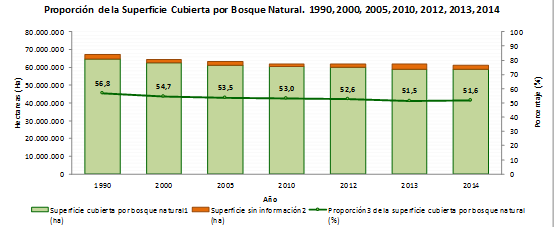 Grafica 1. Proporción y superficie cubierta por bosque natural. 1990, 2000, 2005,2010, 2012, 2013, 2014, 2015. Colombia.Como lo evidencian estas cifras, en Colombia urge implementar una medida que impacte tanto de las fases de exploración como de profundización y sobretodo de aplicación de conocimientos y aprendizaje, por ello se sugiere esta iniciativa que además, implicaría una mejoría evidente y eficaz en la situación forestal del país, ya que se mitigaría la deforestación en el territorio nacional. META NACIONAL DE REFORESTACIÓN.El Gobierno Nacional del Presidente Iván Duque Márquez, dentro de su programa de gobierno ha diseñado una estrategia de reforestación, cuya meta para el 2020 es de sembrar 180 millones de árboles, y frente a lo cual, en la jornada en la ciudad de Medellín, el pasado 31 de agosto, presentó un informe de cumplimiento del 13% de la meta, en el que resaltó la importancia de adelantar actividades de siembra de árboles.“¿Por qué sembrar? Porque estamos dándole a la naturaleza un sentido ético, dándole a nuestra protección de los bosques un sentido ético, una responsabilidad en el mundo de hoy.Para nadie es una mentira que el mundo hoy enfrenta los avatares del cambio climático. Y el cambio climático amenaza nuestras fuentes de agua, amenaza nuestros ríos amenaza, también los ecosistemas diversos.Pero Colombia es biodiversidad. Colombia tiene hoy el 50% de los páramos del mundo. El 35% del territorio continental de Colombia es amazónico, y fuera de eso, el 50% de nuestro territorio está cubierto de selva tropical húmeda.Tenemos alrededor de 49 parques Naturales Nacionales, con más de 20 millones de hectáreas.Y necesitamos que toda la sociedad se movilice para sembrar, para reforestar, para que tengamos un sentido de que cuando sembramos, estamos protegiendo vidas y estamos protegiendo el futuro de nuestros niñosHoy esta jornada se suma a un esfuerzo que tenemos como país, una meta, que es sembrar 180 millones de árboles para el año 2022”MODIFICACIONES AL PROYECTO DE LEY.Con el ánimo de enriquecer y contribuir en una mejor aplicación de tan importante iniciativa del Representante a la Cámara Wilmer Leal Pérez, presento un pliego de modificaciones las cuales buscan, ser muy exactos en quienes recae la obligatoriedad del requisito de grado, adicionando un inciso en el que se exceptúan del mismo las modalidades de educación virtual y a distancia.Se modifica la conformación del Comité para la zona legado haciéndolo más participativo y bajo la dirección de las Corporaciones Autónomas Regionales como máxima autoridad en los territorios. Se reduce de cinco (5) a dos (2) el número de plántulas o árboles por estudiante como requisito de grado. Se amplían las competencias de las Corporaciones Autónomas Regionales, teniendo su responsabilidad ambiental en el cumplimiento de las funciones de ejecutar las políticas, planes y programas nacionales en materia ambiental definidos por la Ley o por el Ministerio de Ambiente y Desarrollo Sostenible, establecidas en el art 31 de la ley 99 de 1993.Se crea un artículo nuevo (art 7), para definir las competencias de las entidades territoriales y su corresponsabilidad en el control y seguimiento del cumplimiento de las actividades de reforestación, además de presentar los informes a las Corporaciones Autónomas Regionales y su apoyo en el suministro de árboles o plántulas cuando para la demanda sobrepase la oferta de las corporaciones.Se le quita la competencia a las CARS de la certificación del cumplimiento del requisito de servicio ambiental, y se le otorga a las instituciones educativas quienes tendrán que emitir previa validación del cumplimiento con la corporación autónoma competente en la jurisdicción. Con esto se busca no incurrir en imponer competencias nuevas y ajenas a las funciones de las corporaciones, y evitarles una carga administrativa que desenfoque su función ambiental.Se incluye un artículo nuevo transitorio, que busca establecer un periodo de un año a partir de la entrada de la vigencia de la ley, para que los establecimientos educativos puedan acondicionar e incorporar las medidas para el cumplimiento del nuevo requisito de grado, además de exceptuar por ese mismo año la obligatoriedad de la siembra de los dos árboles o plántulas para acceder al grado. Se busca también, hacer precisión que la no obligatoriedad no exime a que se adelanten todas las actividades de reforestación en ese año, no se pretende postergar la aplicación de la ley por un año más, sino dar facilidad en las condiciones tanto para los establecimientos educativos, los estudiantes, las corporaciones autónomas y la conformación y funcionamiento del nuevo Comité, además de ser un tiempo prudente y coherente con los plazos establecidos para el Ministerio de Educación de reglamentar el nuevo requisito, y las jornadas de capacitación.Se reduce a seis (6) meses, el término para que el Ministerio de Educación reglamente las condiciones para la implementación del nuevo requisito de grado en las instituciones de educación a que se hace referencia.PLIEGO DE MODIFICACIONES.PROPOSICIÓN.Con fundamento en las anteriores consideraciones, teniendo en cuenta las modificaciones propuestas, de manera respetuosa solicito a la Comisión Quinta Constitucional Permanente de la Cámara de Representantes, dar primer debate, al Proyecto de Ley 253/19 C ““Por medio de la cual se establece el servicio socioambiental obligatorio “Legado para el ambiente” y se dictan otras disposiciones”Cordialmente,CRISANTO PISSO MAZABUEL Representante a la Cámara.TEXTO PROPUESTO PARA PRIMER DEBATE AL PROYECTO DE LEY 253/19C “POR MEDIO DE LA CUAL SE ESTABLECE EL SERVICIO SOCIOAMBIENTAL OBLIGATORIO “LEGADO PARA EL AMBIENTE” Y SE DICTAN OTRAS DISPOSICIONES”Artículo 1. Objeto. El objeto de esta ley es el de preservar y mantener el ambiente y los ecosistemas en Colombia a través de la reforestación de las zonas críticas y afectadas mediante la implementación de un requisito de grado para todos los estudiantes de educación media formal que aspiren a un título de bachiller en Colombia y aquellos estudiantes que aspiren a un título de pregrado en una institución de educación superior. Artículo 2º. Ámbito de aplicación. La presente ley aplicará al servicio público de educación media formal y educación superior, que presten los establecimientos educativos del Estado, los privados, los de carácter comunitario, solidario, cooperativo y/o sin ánimo de lucro. Se exceptúan del requisito de grado, de la presente ley, los estudiantes de establecimientos educativos que se formen o capaciten de manera virtual y a distancia.Artículo 3º. Legado para el ambiente: Los estudiantes que aspiren a graduarse de un programa académico de pregrado en una institución de educación superior, así como aquellos que aspiren al título de bachiller en Colombia, deberán cumplir con una obligación especifica orientada a contribuir con la reforestación y conservación del ambiente y los ecosistemas del país. Esta obligación será requisito para obtener el título al que aspiren, y consistirá en que cada estudiante deberá sembrar un número mínimo de dos (2) árboles o plántulas en las Zonas Legado. Se exceptúan del requisito de grado, de la presente ley, los estudiantes de establecimientos educativos que se formen o capaciten de manera virtual y a distancia.Parágrafo primero: La siembra de los árboles o plántulas se hará en las Zonas Legado que se encuentren dentro del territorio del departamento donde se ubique la sede de la institución en la cual el estudiante haya cursado la mayoría de los créditos académicos del programa. Artículo 4º. Comité Interinstitucional Para la Zonas Legado. Bajo la dirección de la respectiva Corporación Autónoma Regional (CAR), cada departamento deberá crear un comité interinstitucional que tendrá como funciones principales la aprobación de las zonas legado y los Planes de Manejo Ambiental (PMA) propuestos por las (CAR). Este comité estará compuesto por:Artículo 5°. Funciones del Comité para la Zonas Legado: Este comité deberá establecer a través de un plan de manejo ambiental, las Zonas Legado, las cuales delimitarán los lugares que serán destinados a la reforestación por parte de los estudiantes. La zonificación y la designación de las especies que allí se planten deberán buscar y asegurar la conservación, preservación y recuperación de su biodiversidad. Los árboles o plántulas podrán plantarse en bosques ya existentes, en manglares, cualquier área o zona protegida, zonas que anteriormente se destinaban a la minería y en algunos espacios urbanos como parques o áreas comunes. Parágrafo: Las autoridades de que trata el presente artículo deberán comunicar y hacer pública la información sobre las zonas legado y las especies necesarias para su conservación, con el fin de que los estudiantes obligados a cumplir con el servicio socioambiental, cumplan los parámetros establecidos por el comité interinstitucional.Gobernador o su delegado.Alcaldes o sus delegados.Director de cada CAR con presencia dentro del departamento o su delegado.Un Rector o su delegado de las instituciones de educación superior con presencia en el departamento.Un representante de los estudiantes miembros de los Consejos Superiores de las instituciones de educación superior con presencia en el departamento.Un Rector o su delegado de las instituciones de educación media con presencia en el departamento.Un representante de los personeros estudiantes de las instituciones de educación media con presencia en el departamento.Parágrafo: Los miembros del comité deberán comunicar y hacer pública la información sobre las zonas legado y las especies seleccionadas para la reforestación, con la finalidad que los estudiantes que realicen el servicio socioambiental, cumplan las estrategias específicas mencionadas en el literal (b) del artículo 6.   Artículo 6°. Competencia de las Corporaciones Autónomas Regionales: Es competencia de las Corporaciones Autónomas Regionales (CAR):a)Proponer las zonas legado delimitando los lugares que serán destinados a la reforestación por parte de los estudiantes, teniendo en cuenta la participación de las comunidades, grupos étnicos y demás actores con jurisdicción en las áreas, como lo determina la ley.  b)Diseñar las estrategias específicas (procesos, procedimientos, hoja de ruta, etc.) que tenga en cuenta las necesidades especiales de cada ecosistema, y presentarla al Comité Interinstitucional correspondiente. c)Seleccionar las especies que sean apropiadas para cada zona, teniendo como prioridad aquellas que sean nativas de cada lugar. Las Corporaciones Autónomas d)Regionales brindaran las especificaciones técnicas sobre la metodología y las herramientas necesarias para llevar a cabo de forma correcta la siembra de los árboles o plántulas. e)Solicitar a las entidades territoriales informes semestrales sobre la evaluación y seguimiento de las actividades de reforestación de que trata esta ley.f)Suministrar o apoyar en la consecución de los árboles o plántulas requeridos para el cumplimiento de la presente ley.Parágrafo Primero: Los árboles o plántulas podrán sembrarse en bosques ya existentes, en manglares, cualquier área o zona protegida, zonas que anteriormente se destinaban a la minería y en espacios urbanos como parques o áreas comunes.Parágrafo Segundo: En caso de que las actividades de reforestación afecten o pongan en peligro los ecosistemas, las CAR deberán imponer las medidas necesarias para la protección, conservación y restauración frente a los impactos ambientales que se hayan causado.Artículo 7°. Competencia de las Entidades territoriales: Es competencia de las Entidades territoriales:a)Realizar la evaluación y seguimiento de las actividades de reforestación. Para ello, la entidad territorial tendrá autonomía para designar la dependencia competente. b)Presentar los informes semestrales de evaluación y seguimiento solicitados por las CAR.c)Proveer los instrumentos que se requieran y sean necesarios para llevar a cabo correctamente el ejercicio de la siembra en los territorios delimitados por las Corporaciones Autónomas Regionales.Parágrafo primero: Las entidades territoriales previa acreditación de situación de pobreza y vulnerabilidad de los estudiantes, podrán suministrar los medios de transporte para cumplir con los fines de la presente ley.    Parágrafo segundo:  las entidades territoriales apoyarán a las Corporaciones Autónomas Regionales de su jurisdicción en la dotación de árboles o plántulas, cuando éstas no puedan contar con la totalidad de la demanda por año de graduados.Artículo 8°: Certificación. Las instituciones educativas, serán las encargadas de expedir la certificación de cumplimiento del requisito del que trata esta ley. En el certificado deberá constar que se cumplió con el requisito de conformidad con las estrategias que cada Corporación Autónoma Regional – CAR haya señalado para la zona en específico. El certificado será gratuito y en ninguna circunstancia se deberá exigir un pago en contraprestación de la entrega o emisión de este. Artículo 9°. Participación Ciudadana. Las autoridades ambientales deberán consultar para los procesos de delimitación, zonificación y seguimiento de las Zonas Legado, a las comunidades, grupos étnicos y entidades territoriales con jurisdicción en las áreas. Artículo 10°. Conferencias legado para el ambiente: El requisito de grado comprende la asistencia del estudiante a la conferencia o charla pedagógica “legado para el ambiente”, con el fin de que se logre concientizar a los educandos sobre la importancia, impacto y necesidad que esta actividad tendría en la sociedad. En estas conferencias se socializará con el personal participante, y a modo de capacitación, la información precisa sobre la forma como se deberá llevar a cabo la siembra de los árboles o plántulas, esta información deberá contener las especificaciones técnicas para cada especie, o terreno según convenga, así como el material y las formas de emplearlo. Parágrafo: La forma de realización e implementación de la conferencia o charla pedagógica “legado para el ambiente” en las Instituciones Educativas de que trata la presente ley, será reglamentada por el Ministerio de Educación Nacional y el Ministerio de Ambiente y Desarrollo Sostenible. Para la realización de la conferencia o charla pedagógica “legado para el ambiente” podrán asociarse las instituciones educativas y las Corporaciones Autónomas Regionales.            Artículo 11°.  Transitorio. el primer año siguiente a la de entrada en vigencia la presente ley, se aplicará todo lo establecido en la misma, pero no será obligatorio el mínimo de siembra de árboles o plántulas para acceder al grado en educación media formal y educación superior, con el fin de conceder a las entidades e instituciones educativas un periodo de adaptación y aplicación efectiva de la ley, así como, garantizar que los estudiantes logren llevar a término sus estudios académicos de manera satisfactoria. Pasado este año o tiempo transitorio, se debe exigir la obligatoriedad del requisito para todos los estudiantes sin excepción en los términos contenidos en esta ley. Artículo 12°.Facultad Reglamentaria: El Ministerio de Educación Nacional deberá reglamentar en el término de seis (6) meses contado a partir de la entrada en vigencia de la presente ley, las condiciones para la implementación del nuevo requisito de grado en las instituciones de educación a que se hace referencia. Para esto se tendrá en cuenta que el cumplimiento efectivo del requisito, supone que cada estudiante siembre como mínimo dos (2) árboles o plántulas. Artículo 13°. Vigencia y Derogatorias. La presente ley deroga las disposiciones que le sean contrarias y rige a partir de la fecha de su publicación.Cordialmente,CRISANTO PISSO MAZABUEL Representante a la CámaraPROYECTO DE LEY 253/19 CPONENCIA (PLIEGO DE MODIFICACIONES)Artículo 1. Objeto. El objeto de esta ley es el de preservar y mantener el ambiente y los ecosistemas en Colombia, a través de la reforestación de las zonas críticas y afectadas mediante la implementación de un requisito de grado para todos los estudiantes de educación media que aspiren a un título de bachiller en Colombia y aquellos estudiantes que aspiren a un título de pregrado en una institución de educación superior. Artículo 1. Objeto. El objeto de esta ley es el de preservar y mantener el ambiente y los ecosistemas en Colombia a través de la reforestación de las zonas críticas y afectadas mediante la implementación de un requisito de grado para todos los estudiantes de educación media formal que aspiren a un título de bachiller en Colombia y aquellos estudiantes que aspiren a un título de pregrado en una institución de educación superior. Artículo 2º. Ámbito de aplicación. La presente ley aplicará al servicio público de educación superior y educación media formal, que presten los establecimientos educativos del Estado, los privados, los de carácter comunitario, solidario, cooperativo y/o sin ánimo de lucro.Artículo 2º. Ámbito de aplicación. La presente ley aplicará al servicio público de educación media formal y educación superior, que presten los establecimientos educativos del Estado, los privados, los de carácter comunitario, solidario, cooperativo y/o sin ánimo de lucro. Se exceptúan del requisito de grado, de la presente ley, los estudiantes de establecimientos educativos que se formen o capaciten de manera virtual y a distancia.Artículo 3º. Legado para el ambiente: Los estudiantes que aspiren a graduarse de un programa académico de pregrado en una institución de educación superior, así como aquellos que aspiren al título de bachiller en Colombia, deberán cumplir con una obligación especifica orientada a contribuir con la reforestación y conservación del ambiente y los ecosistemas del país. Esta obligación será requisito para poder obtener el título al que aspiren, y consistirá en que cada estudiante deberá sembrar un número determinado de árboles o plántulas en las Zonas Legado. Parágrafo primero: La siembra de los árboles o plántulas se hará en las Zonas Legado que se encuentren dentro del territorio del departamento donde se ubique la sede de la institución en la cual el estudiante haya cursado la mayoría de los créditos académicos del programa. Parágrafo Segundo: En el caso de la educación virtual o en línea y la educación a distancia, el estudiante que aspire a un título de un programa académico de pregrado, podrá cumplir el requisito del que trata el presente artículo, en la Zona Legado de su elección dentro del territorio nacional. Artículo 3º. Legado para el ambiente: Los estudiantes que aspiren a graduarse de un programa académico de pregrado en una institución de educación superior, así como aquellos que aspiren al título de bachiller en Colombia, deberán cumplir con una obligación especifica orientada a contribuir con la reforestación y conservación del ambiente y los ecosistemas del país. Esta obligación será requisito para obtener el título al que aspiren, y consistirá en que cada estudiante deberá sembrar un número mínimo de dos (2) árboles o plántulas en las Zonas Legado. Se exceptúan del requisito de grado, de la presente ley, los estudiantes de establecimientos educativos que se formen o capaciten de manera virtual y a distancia.Parágrafo primero: La siembra de los árboles o plántulas se hará en las Zonas Legado que se encuentren dentro del territorio del departamento donde se ubique la sede de la institución en la cual el estudiante haya cursado la mayoría de los créditos académicos del programa. Parágrafo Segundo: En el caso de la educación virtual y a distancia, el estudiante que aspire a un título de un programa académico de pregrado. Artículo 4º. Delimitación de las Zonas Legado. Cada departamento deberá crear un comité interinstitucional encargado de la delimitación de las zonas legado, estos comités estarán conformados por: Un representante de la entidad territorial.Un representante de cada corporación autónoma regional con presencia dentro del departamento.Un representante de las instituciones de educación superior con presencia en el departamento.Un representante de las instituciones de educación media con presencia en el departamento.Artículo 4º. Comité Interinstitucional Para la Zonas Legado. Bajo la dirección de la respectiva Corporación Autónoma Regional (CAR), cada departamento deberá crear un comité interinstitucional que tendrá como funciones principales la aprobación de las zonas legado y los Planes de Manejo Ambiental (PMA) propuestos por las (CAR). Este comité estará compuesto por:Gobernador o su delegado.Alcaldes o sus delegados.Director de cada CAR con presencia dentro del departamento o su delegado.Un Rector o su delegado de las instituciones de educación superior con presencia en el departamento.Un representante de los estudiantes miembros de los Consejos Superiores de las instituciones de educación superior con presencia en el departamento.Un Rector o su delegado de las instituciones de educación media con presencia en el departamento.Un representante de los personeros estudiantes de las instituciones de educación media con presencia en el departamento.Parágrafo: Los miembros del comité deberán comunicar y hacer pública la información sobre las zonas legado y las especies seleccionadas para la reforestación, con la finalidad que los estudiantes que realicen el servicio socioambiental, cumplan las estrategias específicas mencionadas en el literal (b) del artículo 6.   Artículo 5°. Funciones del Comité para la Zonas Legado: Este comité deberá establecer a través de un plan de manejo ambiental, las Zonas Legado, las cuales delimitarán los lugares que serán destinados a la reforestación por parte de los estudiantes. La zonificación y la designación de las especies que allí se planten deberán buscar y asegurar la conservación, preservación y recuperación de su biodiversidad. Los árboles o plántulas podrán plantarse en bosques ya existentes, en manglares, cualquier área o zona protegida, zonas que anteriormente se destinaban a la minería y en algunos espacios urbanos como parques o áreas comunes.Parágrafo: Las autoridades de que trata el presente artículo deberán comunicar y hacer pública la información sobre las zonas legado y las especies necesarias para su conservación, con el fin de que los estudiantes obligados a cumplir con el servicio socioambiental, cumplan los parámetros establecidos por el comité interinstitucional.Artículo 5°. Funciones del Comité para la Zonas Legado: Este comité deberá establecer a través de un plan de manejo ambiental, las Zonas Legado, las cuales delimitarán los lugares que serán destinados a la reforestación por parte de los estudiantes. La zonificación y la designación de las especies que allí se planten deberán buscar y asegurar la conservación, preservación y recuperación de su biodiversidad. Los árboles o plántulas podrán plantarse en bosques ya existentes, en manglares, cualquier área o zona protegida, zonas que anteriormente se destinaban a la minería y en algunos espacios urbanos como parques o áreas comunes.Parágrafo: Las autoridades de que trata el presente artículo deberán comunicar y hacer pública la información sobre las zonas legado y las especies necesarias para su conservación, con el fin de que los estudiantes obligados a cumplir con el servicio socioambiental, cumplan los parámetros establecidos por el comité interinstitucional.Artículo 6°. Competencia de las Corporaciones Autónomas Regionales: Es competencia de las Corporaciones Ambientales Regionales con respecto al comité para las Zonas Legado:Diseñar una directriz específica que tenga en cuenta las necesidades especiales de cada ecosistema, y presentarla al comité interinstitucional correspondiente.Seleccionar las especies que sean apropiadas para cada zona, teniendo como prioridad las especies nativas de cada lugar. Evaluar y hacer seguimiento de estas actividades de reforestación. En caso de que afecten o pongan en peligro a dichos ecosistemas, deberán imponer las medidas necesarias para la protección, conservación y  restauración frente a los impactos ambientales que se hayan causado.Artículo 6°. Competencia de las Corporaciones Autónomas Regionales: Es competencia de las Corporaciones Autónomas Regionales (CAR):Proponer las zonas legado delimitando los lugares que serán destinados a la reforestación por parte de los estudiantes, teniendo en cuenta la participación de las comunidades, grupos étnicos y demás actores con jurisdicción en las áreas, como lo determina la ley.  Diseñar las estrategias específicas (procesos, procedimientos, hoja de ruta, etc.) que tenga en cuenta las necesidades especiales de cada ecosistema, y presentarla al Comité Interinstitucional correspondiente. Seleccionar las especies que sean apropiadas para cada zona, teniendo como prioridad aquellas que sean nativas de cada lugar. Las Corporaciones Autónomas Regionales brindaran las especificaciones técnicas sobre la metodología y las herramientas necesarias para llevar a cabo de forma correcta la siembra de los árboles o plántulas. Solicitar a las entidades territoriales informes semestrales sobre la evaluación y seguimiento de las actividades de reforestación de que trata esta ley.Suministrar o apoyar en la consecución de los árboles o plántulas requeridos para el cumplimiento de la presente ley. Parágrafo Primero: Los árboles o plántulas podrán sembrarse en bosques ya existentes, en manglares, cualquier área o zona protegida, zonas que anteriormente se destinaban a la minería y en espacios urbanos como parques o áreas comunes.Parágrafo Segundo: En caso de que las actividades de reforestación afecten o pongan en peligro los ecosistemas, las CAR deberán imponer las medidas necesarias para la protección, conservación y restauración frente a los impactos ambientales que se hayan causado.Artículo 7°. Competencia de las Entidades territoriales: Es competencia de las Entidades territoriales:Realizar la evaluación y seguimiento de las actividades de reforestación. Para ello, la entidad territorial tendrá autonomía para designar la dependencia competente. Presentar los informes semestrales de evaluación y seguimiento solicitados por las CAR.Proveer los instrumentos que se requieran y sean necesarios para llevar a cabo correctamente el ejercicio de la siembra en los territorios delimitados por las Corporaciones Autónomas Regionales.Parágrafo: Las entidades territoriales previa acreditación de situación de pobreza y vulnerabilidad de los estudiantes, podrán suministrar los medios de transporte para cumplir con los fines de la presente ley.    Parágrafo:  las entidades territoriales apoyarán a las Corporaciones Autónomas Regionales de su jurisdicción en la dotación de árboles o plántulas, cuando éstas no puedan contar con la totalidad de la demanda por año de graduados.Artículo 7°: Verificación Las Corporaciones Autónomas Regionales que participen en establecimiento de las Zonas Legado y que ostenten la jurisdicción sobre esta, serán las encargadas de verificar y expedir la certificación de cumplimiento del requisito del que trata esta ley. En el certificado debe constar que se cumplió con el requisito de conformidad a los parámetros que cada Corporación Autónoma Regional haya señalado para la zona en específico. El certificado será gratuito y en ninguna circunstancia se deberá exigir un pago en contraprestación de la entrega o emisión de este. Parágrafo: En caso de que más de una Corporación Autónoma Regional ostente la jurisdicción sobre la Zona Legado, cualquiera de estas podrá expedir el certificado de cumplimiento. Igualmente podrán de común acuerdo delegar a una de estas entidades para la expedición de las certificaciones.Artículo 8°: Certificación. Las instituciones educativas, serán las encargadas de expedir la certificación de cumplimiento del requisito del que trata esta ley. En el certificado deberá constar que se cumplió con el requisito de conformidad con las estrategias que cada Corporación Autónoma Regional – CAR haya señalado para la zona en específico. El certificado será gratuito y en ninguna circunstancia se deberá exigir un pago en contraprestación de la entrega o emisión de este. Artículo 8°. Participación Ciudadana. Las autoridades ambientales deberán consultar para los procesos de delimitación, zonificación y seguimiento de las Zonas Legado, a las comunidades, grupos étnicos y entidades territoriales con jurisdicción en las áreas.  Artículo 9°. Participación Ciudadana. Las autoridades ambientales deberán consultar para los procesos de delimitación, zonificación y seguimiento de las Zonas Legado, a las comunidades, grupos étnicos y entidades territoriales con jurisdicción en las áreas.Artículo 9. Conferencias Legado Para El Ambiente: El requisito de grado comprende la asistencia del estudiante a la conferencia o charla pedagógica “legado para el ambiente”, con el fin de que se logre concientizar a los educandos sobre la importancia y necesidad que esta actividad tendría en la sociedad.Parágrafo: La forma de realización e implementación de la conferencia o charla pedagógica “legado para el ambiente” en las Instituciones Educativas de que trata la presente ley, será reglamentada por el Ministerio de Educación Nacional y el Ministerio de Ambiente y Desarrollo Sostenible. Para la realización de la conferencia o charla pedagógica “legado para el ambiente”  podrán asociarse las instituciones educativas y las Corporaciones Autónomas Regionales.Artículo 10°. Conferencias legado para el ambiente: El requisito de grado comprende la asistencia del estudiante a la conferencia o charla pedagógica “legado para el ambiente”, con el fin de que se logre concientizar a los educandos sobre la importancia, impacto y necesidad que esta actividad tendría en la sociedad. En estas conferencias se socializará con el personal participante, y a modo de capacitación, la información precisa sobre la forma como se deberá llevar a cabo la siembra de los árboles o plántulas, esta información deberá contener las especificaciones técnicas para cada especie, o terreno según convenga, así como el material y las formas de emplearlo. Parágrafo: La forma de realización e implementación de la conferencia o charla pedagógica “legado para el ambiente” en las Instituciones Educativas de que trata la presente ley, será reglamentada por el Ministerio de Educación Nacional y el Ministerio de Ambiente y Desarrollo Sostenible. Para la realización de la conferencia o charla pedagógica “legado para el ambiente” podrán asociarse las instituciones educativas y las Corporaciones Autónomas Regionales.            Artículo 11°.  Transitorio. el primer año siguiente a la de entrada en vigencia la presente ley, se aplicará todo lo establecido en la misma, pero no será obligatorio el mínimo de siembra de árboles o plántulas para acceder al grado en educación media formal y educación superior, con el fin de conceder a las entidades e instituciones educativas un periodo de adaptación y aplicación efectiva de la ley, así como, garantizar que los estudiantes logren llevar a término sus estudios académicos de manera satisfactoria. Pasado este año o tiempo transitorio, se debe exigir la obligatoriedad del requisito para todos los estudiantes sin excepción en los términos contenidos en esta ley. Artículo 10°.Facultad Reglamentaria: El Ministerio de Educación Nacional deberá reglamentar en el término de un (1) año contado a partir de la entrada en vigencia de la presente ley, las condiciones para la implementación del nuevo requisito de grado en las instituciones de educación a que se hace referencia. Para esto se tendrá en cuenta que el cumplimiento efectivo del requisito, supone que cada estudiante siembre como mínimo cinco (5) árboles o plántulas. Artículo 12°.Facultad Reglamentaria: El Ministerio de Educación Nacional deberá reglamentar en el término de seis (6) meses contado a partir de la entrada en vigencia de la presente ley, las condiciones para la implementación del nuevo requisito de grado en las instituciones de educación a que se hace referencia. Para esto se tendrá en cuenta que el cumplimiento efectivo del requisito, supone que cada estudiante siembre como mínimo dos (2) árboles o plántulas. Artículo 11°. Vigencia y Derogatorias. La presente ley deroga las disposiciones que le sean contrarias y rige a partir de la fecha de su publicación.Artículo 13°. Vigencia y Derogatorias. La presente ley deroga las disposiciones que le sean contrarias y rige a partir de la fecha de su publicación